Teacher Cadet Course Fee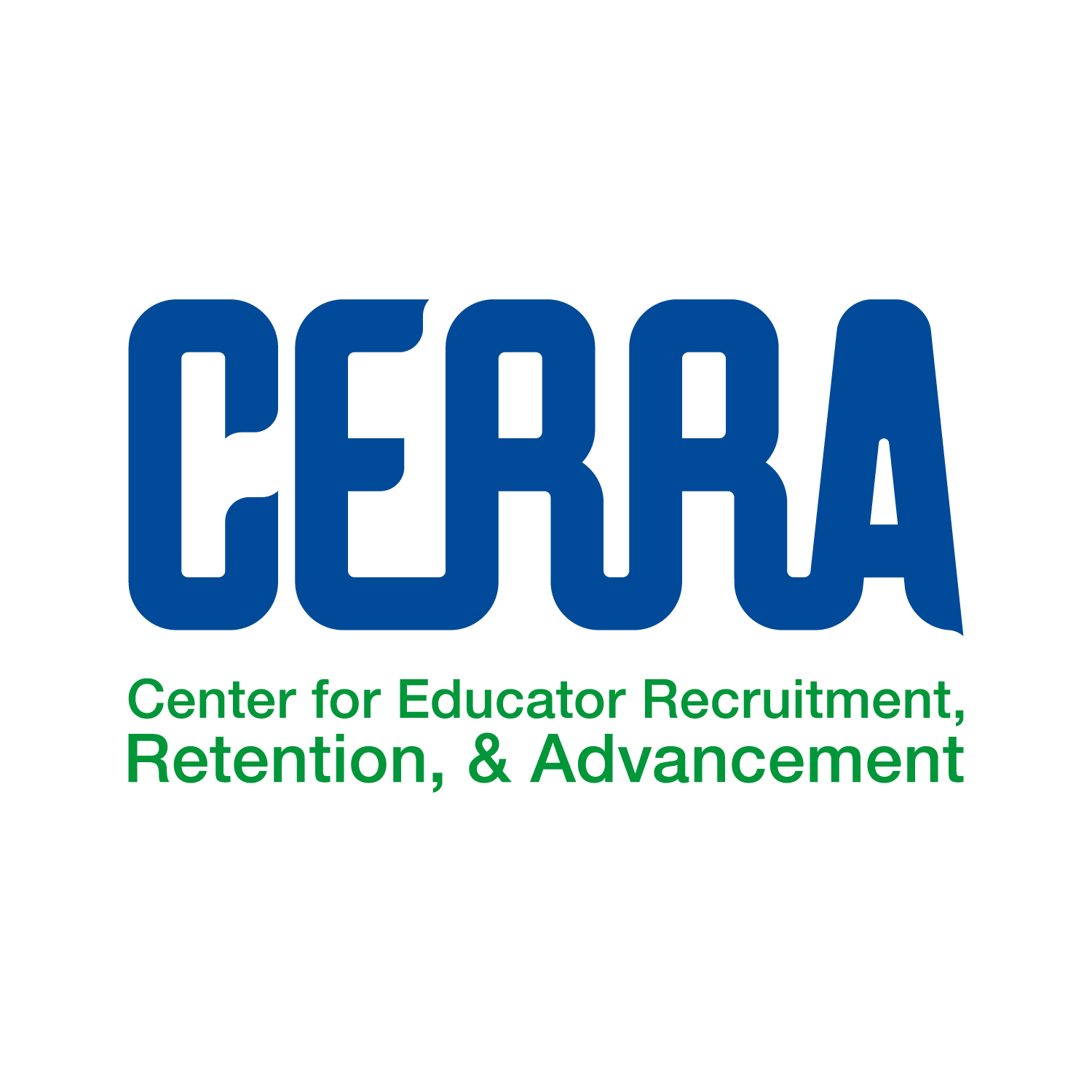 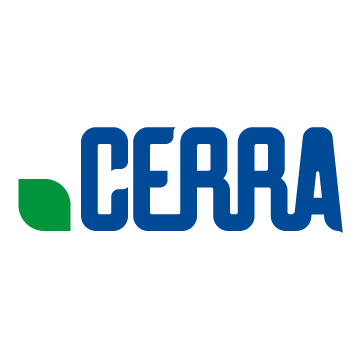 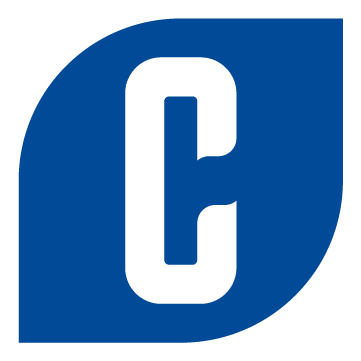 forCollege Partner Institutions2020-2021     College PartnerCollege Credits EarnedStudent FeeAnderson University3 hours; transferable; elective credit$50.00 Charleston Southern University3 hours; transferable; elective creditFREEClaflin University3 hours; transferable; elective creditFREEClemson University2 hours; transferable; ED 1050 creditTC-Ed. Psychology3 hours; transferable; elective credit; ED 2400 $15.00 + $25.00 application fee (Total cost: $40.00)Coastal Carolina University3 hours; transferable; EDUC 101 creditFREECoker University3 hours; transferable; EDU 102 creditFREE College of Charleston3 hours; transferable; elective creditTC-Ed. Psychology3 hours; transferable; elective credit; EDFS 106 FREEColumbia College3 hours; transferable; elective creditFREEErskine College3 hours; transferable; ED 103 credit$50.00Francis Marion University3 hours; transferable; elective creditTC-Ed. Psychology3 hours; transferable; EDUC 305 creditFREELander University3 hours; transferable; elective credit; EDUC 101$50.00Limestone University3 hours; transferable; ED 200 credit TC-Ed. Psychology3 hours; transferable; PS 304/ED 307 creditFREENewberry College3 hours; transferable; elective creditFREENorth Greenville University3 hours; transferable; elective credit $50.00Presbyterian College3 hours; transferable; elective credit; EDUC 102TC-Ed. Psychology3 hours; transferable; EDUC 341 creditFREEThe CitadelTC-Exp. Education3 hours; transferable; EDUC 101 credit with admission; elective credit for all othersTC-Ed. Psychology3 hours; transferable; EDUC 202 creditFREE USC AikenTC-Exp. Education3 hours; transferable; AEDC 110 (2 credits) and AEDC 110L (1 credit)TC-Ed. Psychology3 hours; transferable; EDPY 235 creditNo tuition fee; $10.00 admissions application fee only USC Beaufort3 hours; transferable; elective creditTC-Ed. Psychology3 hours; transferable; EDCI 101 creditFREEUSC Columbia3 hours; transferable; elective creditFREE ($223.00 fee abated for partner schools-no cost to the student) USC Salkehatchie3 hours; transferable; elective creditNo tuition fee; $10.00 admissions application fee onlyUSC Upstate3 hours; transferable; elective creditFREEWinthrop University3 hours; transferable; elective credit$45.00 (Application fee is waived)